GAZİ ÜNİVERSİTESİ SOSYAL İŞLER KURUM KOORDİNATÖRLÜĞÜ2021 YILI FAALİYET RAPORUBİRİM / ÜST YÖNETİCİ SUNUŞUGazi Üniversitesi Sosyal İşler Kurum Koordinatörlüğü’ne ait 2021 yılı birim faaliyet raporu ekte sunulmuştur.Prof. Dr. Selami CANDAN 							Sosyal İşler Kurum Koordinatörü İmzaGENEL BİLGİLERMisyon ve VizyonMisyonÜniversitemizdeki kültürel sanatsal ve sosyal faaliyetler, kurumsal etkinlikler, tüm törenler ve öğrenci topluluklarının işleyiş ve faaliyetlerini düzenlemesinden sorumludur.Üniversitemiz öğrencilerinin kültürel ve sosyal gelişimlerine katkı sağlamak, toplumsal duyarlılıklarını artırmak, kişisel becerilerini geliştirecek beceriler kazandırmak amacıyla ders dışı olanaklarını en iyi şekilde değerlendirilmesi panel, konferans ve seminerlerle öğrenci ve akademisyenlerin, konusunda uzman bilim insanları ile tanıştırılması ve bunlardan yararlanılmasını amaçlamaktadır.VizyonÜniversitemizde bilim, sanat, kültür ve spor alanlarında faaliyet gösteren toplulukların ulusal, uluslararası ve bölgesel çaptaki bilimsel etkinlikleriyle beraber tiyatro, müzik, sosyal sorumluluk projeleri, girişimcilik, spor ve eğitim faaliyetlerinin öne çıkarılmasına katkıda bulunmaktadır.Öğrenci bursları ve kısmi zamanlı öğrencilerin çalışmalarının düzenlenmesine katkı sağlar.Kültür gezileri, mesleki geziler, bahar şenlikleri, sanatsal ve kültürel etkinliklerinin öğrenci topluluklarının yürütmekte olduğu faaliyetlerine katkıda bulunmaktadır.Yetki, Görev ve SorumluluklarÜniversitemiz 95. Yıl faaliyetlerini düzenlemek, takip etmek ve değerlendirmek Sağlık, Kültür, Spor Dairesi Başkanlığı’na bağlı faaliyetlerde danışmanlık yapmak, bu faaliyetleri izlemek ve değerlendirmek Öğrenci toplulukları faaliyetlerine danışmanlık yapmak, bunları izlemek ve değerlendirmek, bu faaliyetleri ana sayfamızda yayımlatmak ve takibini yapmak, Öğrenci Danışma ve Burslar Biriminin faaliyetlerine danışmanlık yapmak ve bunları değerlendirmek Engelli öğrenci biriminin faaliyetlerine danışmanlık yapmak, sürecin takibini yapmak. İdareye İlişkin Bilgiler Fiziksel Yapı Sosyal İşler Kurum Koordinatörlüğü, Merkez Yerleşke içinde bulunan Rektörlük Binasında giriş kat ve 3. Kattaki odalarında merkez çalışmalarını yürütmektedir.1.2- Hizmet AlanlarıAkademik Personel Hizmet Alanları Teşkilat Yapısı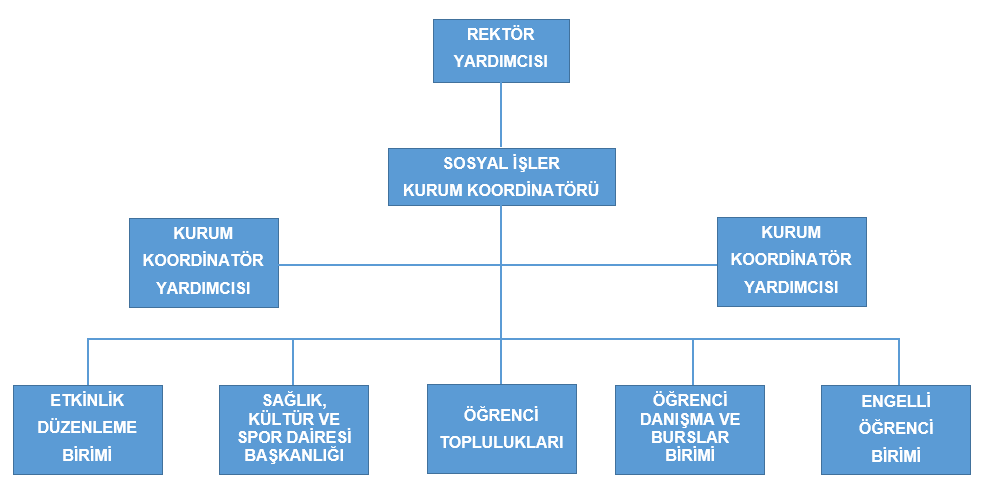 Teknoloji ve Bilişim Altyapısı Yazılımlar ve Bilgi SistemleriSosyal İşler Kurum Koordinatörlüğü’nde kullanılan bilgi sistemleri hakkındaki detaylar aşağıda sunulmuştur.  BilgisayarlarMasa üstü bilgisayar Sayısı: 3 Adet Diğer Bilgi ve Teknolojik Kaynaklarİnsan KaynaklarıSosyal İşler Kurum Koordinatörlüğü’nde çalışan akademik personel sayısı aşağıdaki gibidir. Koordinatörlüğümüzde çalışan 1 idari personel bulunmaktadır. Akademik PersonelAkademik Personelin Yaş İtibarıyla Dağılımıİdari Personel  İdari Personelin Eğitim Durumu İdari Personelin Hizmet Süreleriİdari Personelin Yaş İtibariyle DağılımıFAALİYETLERE İLİŞKİN BİLGİ VE DEĞERLENDİRMELERPerformans BilgileriSosyal İşler Kurum Koordinatörlüğü’nün onayı ile Üniversitemizde gerçekleşen faaliyet bilgileri aşağıda sunulmuştur. Faaliyet ve Proje Bilgileri Faaliyet BilgileriKURUMSAL KABİLİYET ve KAPASİTENİN DEĞERLENDİRİLMESİ (Bu bölümde, orta ve uzun vadeli amaç ve hedeflere ulaşılabilmesi sürecinde teşkilat yapısı, organizasyon yeteneği, teknolojik kapasite gibi unsurlar açısından bir mevcut durum değerlendirmesi yapılarak idarenin üstün ve zayıf yönlerine yer verilir.)Üstünlükler Öğrenci ve akademik personelle iletişimin iyi olması, Web sayfamızın aktif ve güncel olması, Öğrenci toplulukları ile düzenli toplantılar düzenlenmesi, Tüm faaliyetlerin kayıt altına alınması ZayıflıklarBütçemizin olmaması, Personel sayısının az olması DeğerlendirmeYıl boyunca öğrenci, akademik ve idari personelin her türlü sosyal etkinliklere ve sosyal sorumluluk projelerine dahil edilmesi sağlanmıştır. ÖNERİ VE TEDBİRLERKoordinatörlüğümüze daha çok akademik ve idari personel görevlendirilmeli. Fakülte, meslek yüksekokulu ve yüksekokullarda da sosyal işlerden sorumlu bir yapının / komisyonun oluşturulması gerekmektedir. Böylece, daha hızlı ve sağlıklı bir çalışma sistemi oluşacaktır. Üniversitemiz öğrencilerinin hem ulusal hem de uluslararası ölçekte düzenlenen sosyal sorumluluk projeleri, festivaller gibi sosyal açıdan etkin bireyler olmasını sağlayacak projelerde daha fazla yer almaları sağlanacaktır. Bu bağlamda birimler arası etkili iletişim kanalları oluşturmak ve daha fazla sayıda öğrenciye ulaşmak amaçlanmıştır. Öğrencilerin yanı sıra üniversitemiz akademik ve idari personelinin çalışma motivasyonunu arttıracak etkinliklerin daha sık yapılması sağlanacaktır. Bu tip etkinliklerin yüz yüze yapılması daha verimli olsa da, üniversite içi işleyişin olumsuz etkilenmemesi açısından etkinliklerin çevrimiçi olarak düzenlenmesini gerektiren alt yapı ve bunun gerektirdiği çalışmaların takibi yapılacaktır. Sayısı(Adet)Alanı(m2)Kullanan SayısıÇalışma Odası      1352Çalışma Odası 1201Toplam2553Cinsiİdari Amaçlı(Adet)Eğitim Amaçlı(Adet)Araştırma Amaçlı(Adet)Yazıcı3Akademik PersonelAkademik PersonelAkademik PersonelAkademik PersonelAkademik PersonelAkademik PersonelKadroların Doluluk Oranına GöreKadroların Doluluk Oranına GöreKadroların Doluluk Oranına GöreKadroların İstihdam Şekline GöreKadroların İstihdam Şekline GöreDoluBoşToplamTam ZamanlıYarı ZamanlıProfesör11Doçent22Toplam33Akademik Personelin Yaş İtibarıyla DağılımıAkademik Personelin Yaş İtibarıyla DağılımıAkademik Personelin Yaş İtibarıyla DağılımıAkademik Personelin Yaş İtibarıyla DağılımıAkademik Personelin Yaş İtibarıyla DağılımıAkademik Personelin Yaş İtibarıyla DağılımıAkademik Personelin Yaş İtibarıyla Dağılımı21-25 Yaş26-30 Yaş31-35 Yaş36-40 Yaş41-50 Yaş51- ÜzeriKişi Sayısı21İdari Personel (Kadroların Doluluk Oranına Göre)İdari Personel (Kadroların Doluluk Oranına Göre)İdari Personel (Kadroların Doluluk Oranına Göre)İdari Personel (Kadroların Doluluk Oranına Göre)DoluBoşToplamGenel İdari Hizmetler1Sağlık Hizmetleri SınıfıTeknik Hizmetleri SınıfıEğitim ve Öğretim Hizmetleri sınıfıAvukatlık Hizmetleri Sınıfı.Din Hizmetleri SınıfıYardımcı HizmetliToplam1İdari Personelin Eğitim Durumuİdari Personelin Eğitim Durumuİdari Personelin Eğitim Durumuİdari Personelin Eğitim Durumuİdari Personelin Eğitim Durumuİdari Personelin Eğitim Durumuİdari Personelin Eğitim DurumuİlköğretimLiseÖn LisansLisansYüksek LisansDoktoraKişi Sayısı1Yüzdeİdari Personelin Hizmet Süresiİdari Personelin Hizmet Süresiİdari Personelin Hizmet Süresiİdari Personelin Hizmet Süresiİdari Personelin Hizmet Süresiİdari Personelin Hizmet Süresiİdari Personelin Hizmet Süresi1 – 3 Yıl4 – 6 Yıl7 – 10 Yıl11 – 15 Yıl16 – 20 Yıl21 - ÜzeriKişi Sayısı1Yüzdeİdari Personelin Yaş İtibariyle Dağılımıİdari Personelin Yaş İtibariyle Dağılımıİdari Personelin Yaş İtibariyle Dağılımıİdari Personelin Yaş İtibariyle Dağılımıİdari Personelin Yaş İtibariyle Dağılımıİdari Personelin Yaş İtibariyle Dağılımıİdari Personelin Yaş İtibariyle Dağılımı21-25 Yaş26-30 Yaş31-35 Yaş36-40 Yaş41-50 Yaş51- ÜzeriKişi Sayısı1YüzdeDüzenlenen Bilimsel Toplantılar, EtkinliklerDüzenlenen Bilimsel Toplantılar, EtkinliklerDüzenlenen Bilimsel Toplantılar, EtkinliklerDüzenlenen Bilimsel Toplantılar, EtkinliklerDüzenlenen Bilimsel Toplantılar, EtkinliklerDüzenlenen Bilimsel Toplantılar, EtkinliklerDüzenlenen Bilimsel Toplantılar, EtkinliklerDüzenlenen Bilimsel Toplantılar, EtkinliklerDüzenlenen Bilimsel Toplantılar, EtkinliklerDüzenlenen Bilimsel Toplantılar, EtkinliklerDüzenlenen Bilimsel Toplantılar, EtkinliklerDüzenlenen Bilimsel Toplantılar, EtkinliklerDüzenlenen Bilimsel Toplantılar, EtkinliklerDüzenlenen Bilimsel Toplantılar, EtkinliklerBÖLÜM ADISempozyumSempozyumKongreKongreKonferansKonferansPanelPanelSeminerSeminerDiğer* EtkinliklerDiğer* EtkinliklerGenel ToplamBÖLÜM ADIABABABABABABGenel Toplam Tüm akademik ve idari birimler  14 12 3 16 217 18 20 1 157 338 -661A: Ulusal, B: Uluslararası* Diğer etkinlikler aşağıda belirtilecektir.A: Ulusal, B: Uluslararası* Diğer etkinlikler aşağıda belirtilecektir.A: Ulusal, B: Uluslararası* Diğer etkinlikler aşağıda belirtilecektir.A: Ulusal, B: Uluslararası* Diğer etkinlikler aşağıda belirtilecektir.A: Ulusal, B: Uluslararası* Diğer etkinlikler aşağıda belirtilecektir.A: Ulusal, B: Uluslararası* Diğer etkinlikler aşağıda belirtilecektir.A: Ulusal, B: Uluslararası* Diğer etkinlikler aşağıda belirtilecektir.A: Ulusal, B: Uluslararası* Diğer etkinlikler aşağıda belirtilecektir.A: Ulusal, B: Uluslararası* Diğer etkinlikler aşağıda belirtilecektir.A: Ulusal, B: Uluslararası* Diğer etkinlikler aşağıda belirtilecektir.A: Ulusal, B: Uluslararası* Diğer etkinlikler aşağıda belirtilecektir.A: Ulusal, B: Uluslararası* Diğer etkinlikler aşağıda belirtilecektir.A: Ulusal, B: Uluslararası* Diğer etkinlikler aşağıda belirtilecektir.A: Ulusal, B: Uluslararası* Diğer etkinlikler aşağıda belirtilecektir. Diğer EtkinliklerSayısıAçık Oturum-Söyleşi37Tiyatro -Konser6Sergi14Turnuva4Teknik Gezi6Eğitim Semineri10Hizmet İçi Eğitim Programı36